Méditations pour la Prière du Chapelet des Sept Joies de Notre Dame : Nous réciterons aujourd’hui le Chapelet des Sept Joies de Notre Dame en méditant sur des paroles du Pape Saint Jean-Paul II, et en action de grâces pour l’immense victoire de la culture de la vie sur la culture de la mort, par l’annulation du droit constitutionnel à l’avortement par la Cour Suprême des Etats-Unis, ce vendredi dernier, en la Fête du Sacré-Cœur.  Et comme intention de prière, nous prierons pour que cette culture de la vie se propage et remporte bien d’autres victoires sur la culture de la mort à travers le monde, et tout spécialement en France, Fille aînée de l’Eglise.  Première Joie de Notre Dame: L’Annonciation : La Sainte Vierge, Epouse du Saint-Esprit, conçoit  le Verbe Incarné : Verset du Magnificat, Luc 1 : 46-47 : Mon âme magnifie le Seigneur, et mon esprit exulte en Dieu mon Sauveur.  Prière du Pape  Saint Jean Paul II pour la vie :  « O Marie, aurore du monde nouveau, Mère des vivants, nous vous confions la cause de la vie : … Faites que ceux qui croient en votre Fils sachent annoncer aux hommes de notre temps avec fermeté et avec amour l’Évangile de la vie. Obtenez-leur la grâce de l’accueillir comme un don toujours nouveau, la joie de le célébrer avec reconnaissance dans toute leur existence et le courage d’en témoigner avec une ténacité active, afin de construire, avec tous les hommes de bonne volonté, la civilisation de la vérité et de l’amour, à la louange et à la gloire de Dieu Créateur qui aime la vie. Ainsi soit-il. »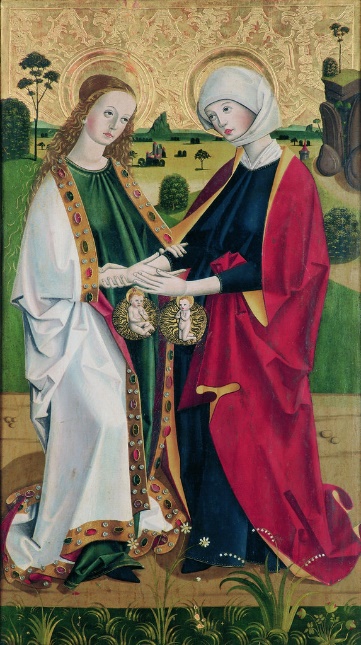 Deuxième Joie de Notre Dame: La Visitation : La Sainte Vierge rend visite à Sainte Elizabeth : Verset du Magnificat, Luc 1, 48 : Il a jeté les yeux sur la bassesse de son esclave. Car voilà que désormais toutes les générations me proclameront heureuse. Exhortation du Pape Saint Jean-Paul II: «Le Christ a besoin de vous pour éclairer le monde et lui montrer le « chemin de la vie » (Psaume 16:11). Le défi est de rendre concret et efficace le «oui» de l’Église à la vie. La lutte sera longue et elle a besoin de chacun de vous. Mettez votre intelligence, vos talents, votre enthousiasme, votre compassion et votre courage au service de la vie! » (Homélie à l'occasion de la solennité de l'Assomption de la Bienheureuse Vierge Marie, 1993) Troisième Joie de Notre Dame: La Nativité : La Sainte Vierge donne naissance à Jésus à Bethléem : Verset du Magnificat, Luc 1, 49 : Le Puissant a fait pour moi de grandes choses ; et Saint est son nom. Méditation du Pape Saint Jean-Paul II : «Nous sommes confrontés à un affrontement énorme et dramatique entre le bien et le mal, la mort et la vie, la «culture de la mort» et la «culture de la vie». Nous nous trouvons non seulement confrontés mais nécessairement au milieu de ce conflit: nous sommes tous impliqués et nous y participons tous, avec la responsabilité inéluctable de choisir d'être inconditionnellement pro-vie. » (Evangelium Vitae)Quatrième Joie de Notre Dame : La Sainte Vierge présente Jésus pour l’adoration des Mages : Verset du Magnificat, Luc 1, 50 : Sa miséricorde va de génération en génération sur ceux qui le craignent.  Méditation du Pape Saint Jean-Paul II : «Une société sera jugée en fonction de la manière dont elle traite ses membres les plus faibles; et parmi les plus vulnérables, il y a sûrement les enfants à naître et les mourants. » (Discours au Nouvel Ambassadeur de Nouvelle-Zélande auprès du Saint-Siège, le 25 mai 2000)Cinquième Joie de Notre Dame : La Sainte Vierge trouve Jésus dans le Temple : Verset du Magnificat, Luc 1, 51-2 : Il a déployé la force de son bras, il a dispersé les hommes au cœur orgueilleux.  Il a renversé les souverains de leurs trônes et  élevé  les humbles.  Prière pour la famille du Pape Saint Jean Paul II :  «Ô Dieu, de qui vient toute paternité au ciel et sur la terre, Vous, Père, qui êtes Amour et Vie, faites que sur cette terre, par votre Fils, Jésus-Christ, « né d’une Femme », et par l’Esprit Saint, source de charité divine, chaque famille humaine devienne un vrai sanctuaire de la vie et de l’amour pour les générations qui se renouvellent sans cesse. Que votre grâce oriente les pensées et les actions des époux vers le plus grand bien de leurs familles, de toutes les familles du monde. Que les jeunes générations trouvent dans la famille un soutien inébranlable qui les rende toujours plus humaines et les fasse croître dans la vérité et dans l’amour. Que l’amour, affermi par la grâce du sacrement de mariage, soit plus fort que toutes les faiblesses et toutes les crises que connaissent parfois nos familles. Enfin, nous vous le demandons par l’intercession de la sainte Famille de Nazareth, qu’en toutes les nations de la terre, l’Église puisse accomplir avec fruit sa mission dans la famille et par la famille. Vous qui êtes  le Chemin, la Vérité et la Vie dans l’unité du Fils et du Saint-Esprit. Amen. »Sixième Joie de Notre Dame : La Sainte Vierge est la première à rencontrer le Christ ressuscité : Verset du Magnificat, Luc 1, 53 : Il a  comblé de  biens les affamés et  renvoyé  les  riches les  mains vides.  Méditation du Pape Saint Jean-Paul II  : «Les Évangiles ne nous parlent pas d'une apparition du Christ ressuscité à Marie. Néanmoins, comme elle était d'une manière toute particulière proche de la Croix de son Fils, elle devait aussi avoir une expérience privilégiée de sa Résurrection. En fait, le rôle de Marie en tant que Corédemptrice n’a pas cessé avec la glorification de son Fils. La Pentecôte nous parle de la présence de Marie dans l'Église naissante: présence priante dans l'Église apostolique, cette présence de la Vierge est significative: «On ne peut parler de l'Église que si elle inclut Marie, la Mère du Seigneur, avec ses frères» (Saint Chromatius d'Aquilée) ».  (extrait de l’homélie du Pape Saint Jean-Paul II au Santuaire de Notre Dame de la Alborada, au Guayaquil, Equador, le 31 janvier 1985.Septième Joie de Notre Dame : La Sainte Vierge Mère de l’Eglise à la Pentecôte : Verset du Magnificat, Luc 1, 54-55 : Il a secouru Israël, son serviteur, se souvenant de sa miséricorde, selon qu’il l’avait annoncé à nos pères en faveur d’Abraham et de sa descendance à jamais !Méditation du Pape Saint Jean-Paul II : «Tout individu, précisément en raison du mystère du Verbe de Dieu qui S'est fait chair (cf. Jn 1, 14), est confié au soin maternel de l'Église. Par conséquent, toute menace à la dignité et à la vie humaines doit nécessairement être ressentie dans le cœur même de l'Église; il ne peut que l'affecter au cœur de sa foi en l'incarnation Rédemptrice du Fils de Dieu, et l'engager dans sa mission de proclamer l'Évangile de la vie dans le monde entier et à chaque créature (cf. Mc 16, 15). » (Evangelium Vitae)Cœur joyeux et immaculé de Marie Corédemptrice et Médiatrice de Toutes Grâces, priez pour nous ! 